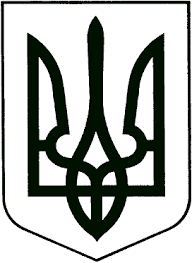 УКРАЇНАЖИТОМИРСЬКА ОБЛАСТЬНОВОГРАД-ВОЛИНСЬКА МІСЬКА РАДАВИКОНАВЧИЙ КОМІТЕТРІШЕННЯвід    23.11.2022   №576 Про містобудівну діяльність    Керуючись підпунктом 8 пункту а статті 30, статтею 40 Закону України „Про місцеве самоврядування в Україні“, Законом України „Про регулювання містобудівної діяльності“, наказом Міністерства регіонального розвитку, будівництва та житлово-комунального господарства України від 21.10.2011 №244 „Про затвердження Порядку розміщення тимчасових споруд для провадження підприємницької діяльності“, Генеральним планом міста Новограда-Волинського, затвердженим рішенням міської ради від 11.09.2008 №373, враховуючи заяви, відповідні документи, виконавчий комітет міської радиВИРІШИВ:    1. Перереєструвати для подальшої експлуатації тимчасові торговельні споруди для провадження підприємницької діяльності за умови виконання пункту 2 цього рішення:    1.1 з фізичної особи Бойчук Тетяни Григорівни на фізичну особу-підприємця Левків Анжелу Павлівну два тимчасові торговельні павільйони на вулиці Військової доблесті, 4-А/8.    Підстава: договір дарування від 01.02.2022 зареєстровано в реєстрі за №502, договір оренди землі від 27.11.2019;    1.2 з фізичної особи Логвиченко Галини Дмитрівни на фізичну особу Шпінь Наталію Олександрівну два тимчасові торговельні павільйони на вулиці Шевченка, 54-А.    Підстава: договір дарування від 09.12.2021 зареєстровано в реєстрі за №1865, договір оренди землі від 24.01.2020.    2. Замовникам звернутися до управління містобудування, архітектури та земельних відносин міської ради для перереєстрації та отримання паспортів прив’язки тимчасових споруд для провадження підприємницької діяльності.    3. Контроль за виконанням цього рішення покласти на міського голову   Боровця М.П.Міський голова                                                                           Микола БОРОВЕЦЬ